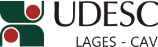 DESIGNA COMISSÃO DE ENSINO DO CAV.O Diretor Geral do Centro de Ciências Agroveterinárias - CAV, no uso de suas atribuições,Resolve:1 – Designar os Professores relacionados a seguir, para comporem a Comissão de Ensino do CAV/UDESC, pelo período de 02 (dois) anos, a contar de 1º de março de 2015:Profª. Mere Erika Saito			Presidente – Diretora de Ensino de                                                                   GraduaçãoProf. André Felipe Hess  	            Dep. Engenharia FlorestalProf. Rogério Laus  			Dep. Solos e Recursos NaturaisProf. Clovis Arruda de Souza		Dep. AgronomiaProf. Ivaldo dos Santos Júnior	 	Dep. Medicina VeterináriaProf. José Cristani	       		Dep. Produção Animal e Alimentos Profª. Jeane Almeida do Rosário	Dep. Engenharia Ambiental2 – Revogar as disposições em contrário.Prof. João Fert NetoDiretor Geral do CAV/UDESCPORTARIA INTERNA DO CAV Nº 084/2015, de 07/05/2015